Отчет о проведении тематической недели«Театр в жизни детей »                 Согласно  годовому   плану работы МБДОУ детского сада № 62 на 2020 – 2021 учебный год  с  22 по 26 марта в детском саду была проведена тематическая неделя «Театр в жизни детей ».Участниками тематической недели стали все воспитанники детского сада.
Основная цель проведения тематической недели заключалась в приобщении 
детей к театральной деятельности через знакомство со сказкой.
Для осуществления этой цели поставлены следующие задачи:Знакомство воспитанников с видами театра, театральных кукол;Развитие у детей памяти, речевой активности, выразительности речи, первичных навыков в области театрального искусства (использование мимики, жестов, голоса)Воспитывать уважение  к людям театральных профессий.
На протяжении недели воспитатели с детьми вели беседы - диалоги  с использованием презентаций о театре, театральных профессиях, о сказках, театральных куклах; проводили дидактические игры «Мои любимые 
сказки», «Сказочные герои, которые мне нравятся» и др., в старшем дошкольном возрасте сюжетно-ролевые игры «Играем в театр», подвижные игры на улице. Дети с удовольствием играли в дидактические и сюжетно - ролевые  и подвижные игры, игры драматизации по русским народным сказкам с использованием театральных атрибутов и разнообразных костюмов сказочных героев.
  Посещение театра для детей дошкольного возраста всегда праздник. 24 марта воспитанники детского сада посетили Тверской театр кукол, соблюдая все санитарные требования. Дети посмотрели театрализованное представление «Аистёнок и пугало» , для детей старшего дошкольного возраста артосы театра провели экскурсию по музею кукол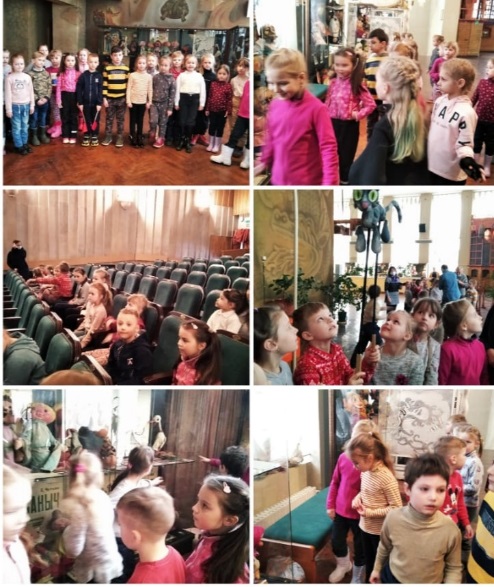 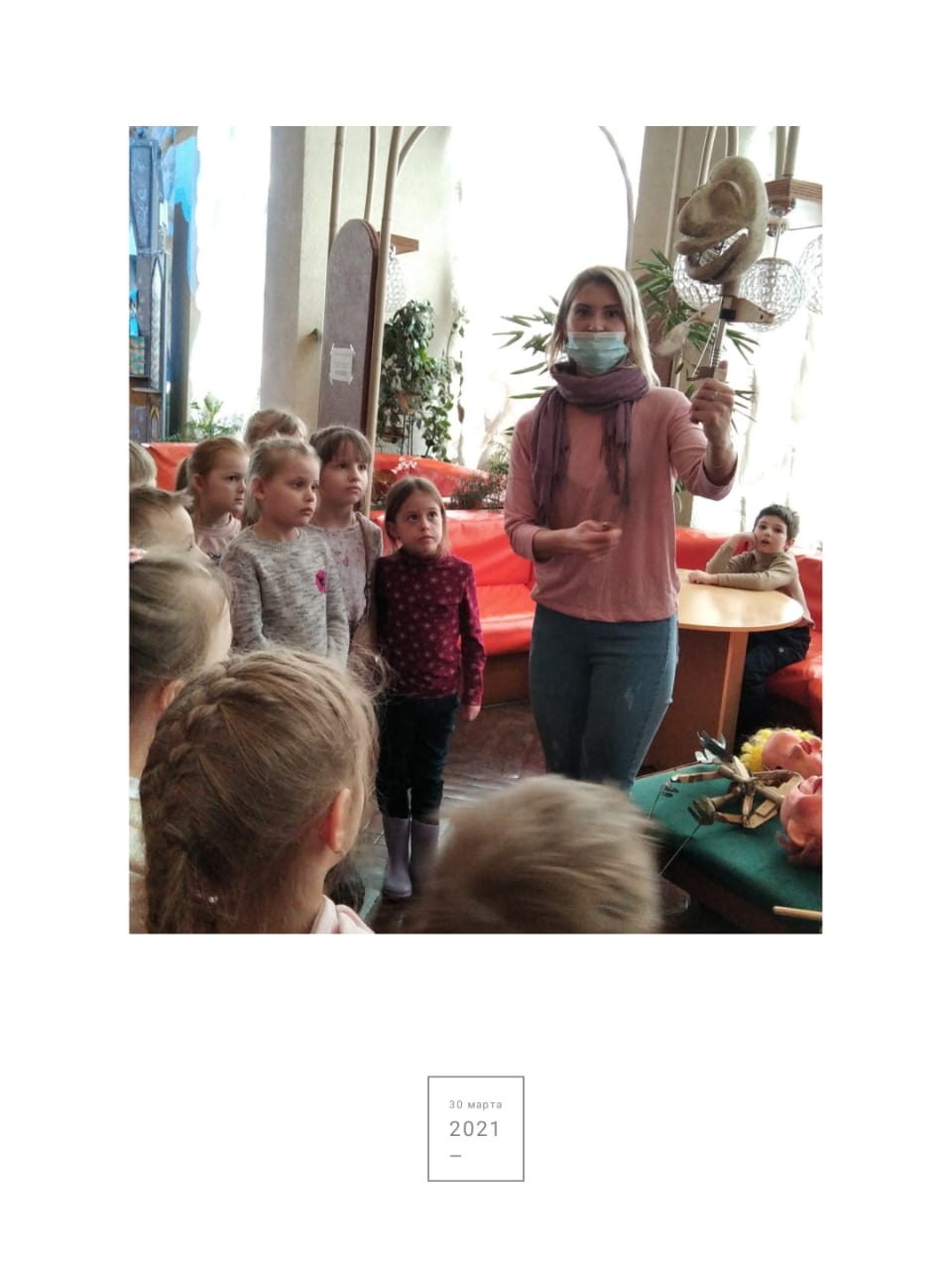      Театр является одной из самых красочных и доступных восприятию
дошкольника сфер искусства. С ним связаны радость, веселье, яркие 
впечатления, новые чувства. В течении недели воспитанники средней, старшей и подготовительной группы показали инсценировки по мотивам русских народны сказок и потешек, видеоотчеты были отправлены родителям в группы.Средняя группа –  показала инсценировку потешки «Сорока Белобока»»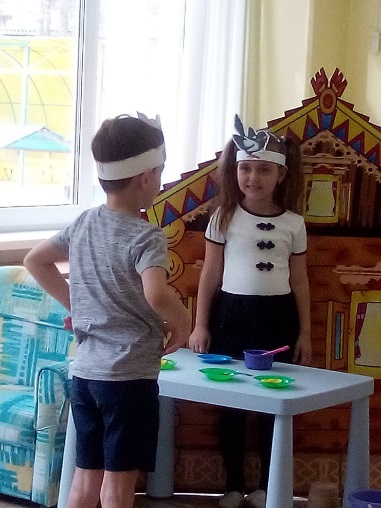 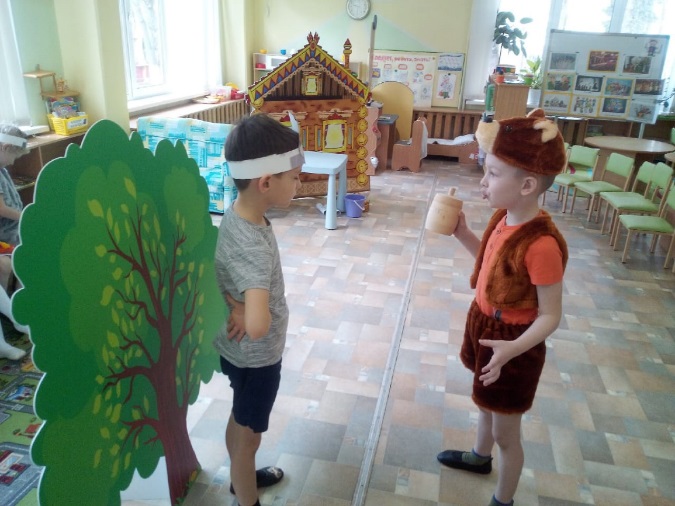 
Сценарии, постановки и костюмы были очень неожиданные и оригинальные. Родители оценили старания участников театральных сценок и работу педагогаСтаршая группа – показала  инсценировку по мотивам русской народной сказки «Заюшкина избушка»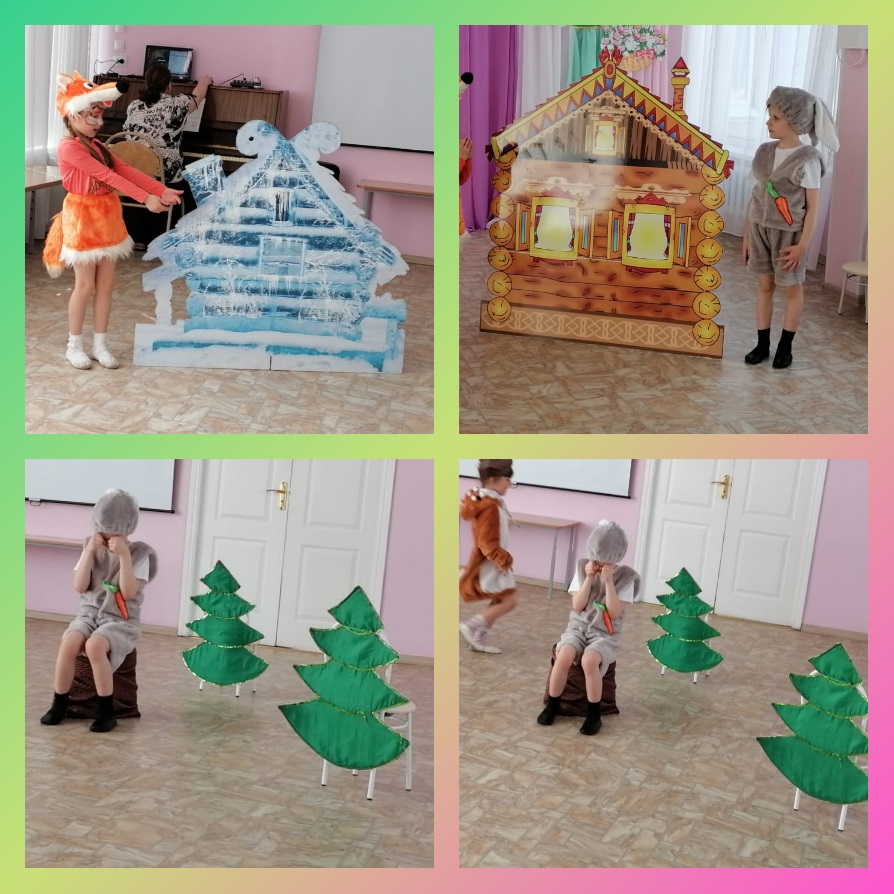 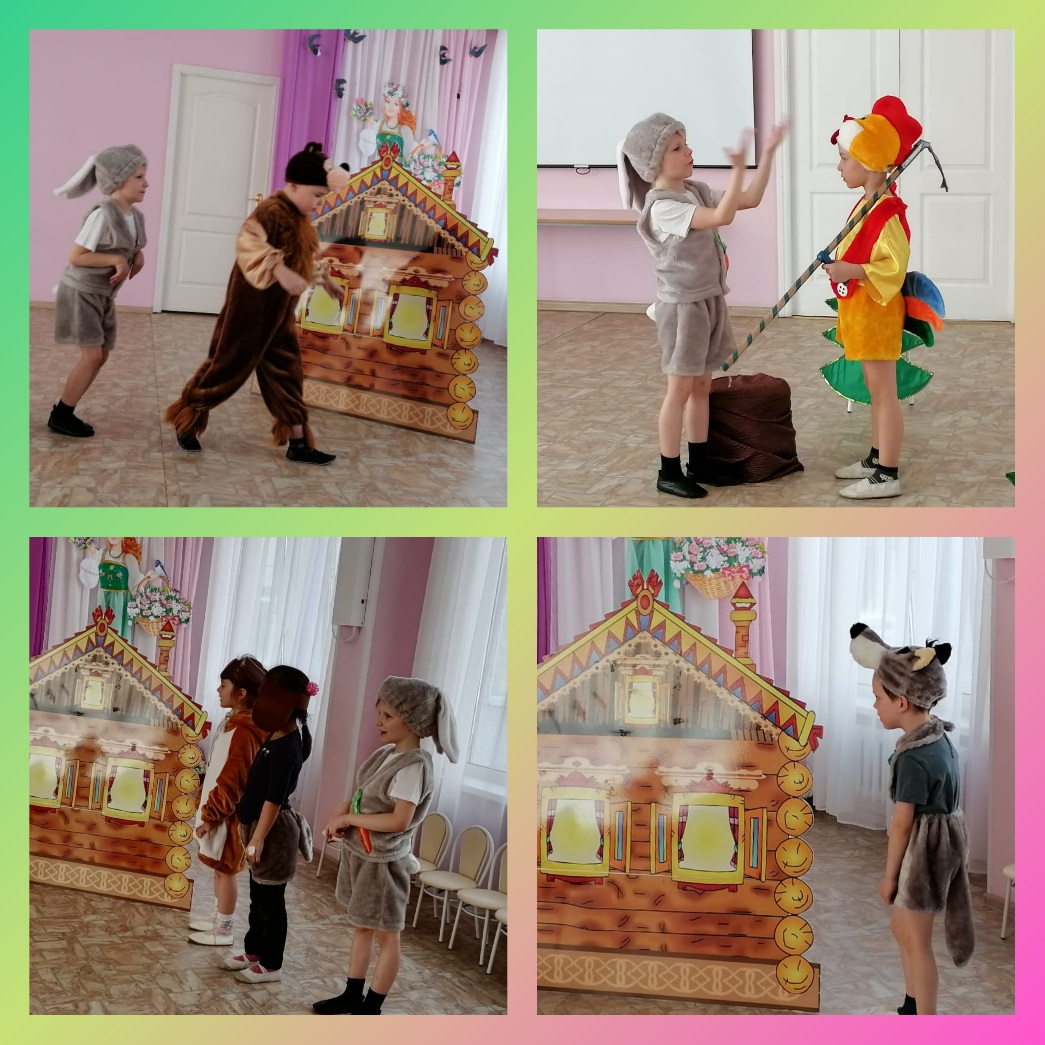 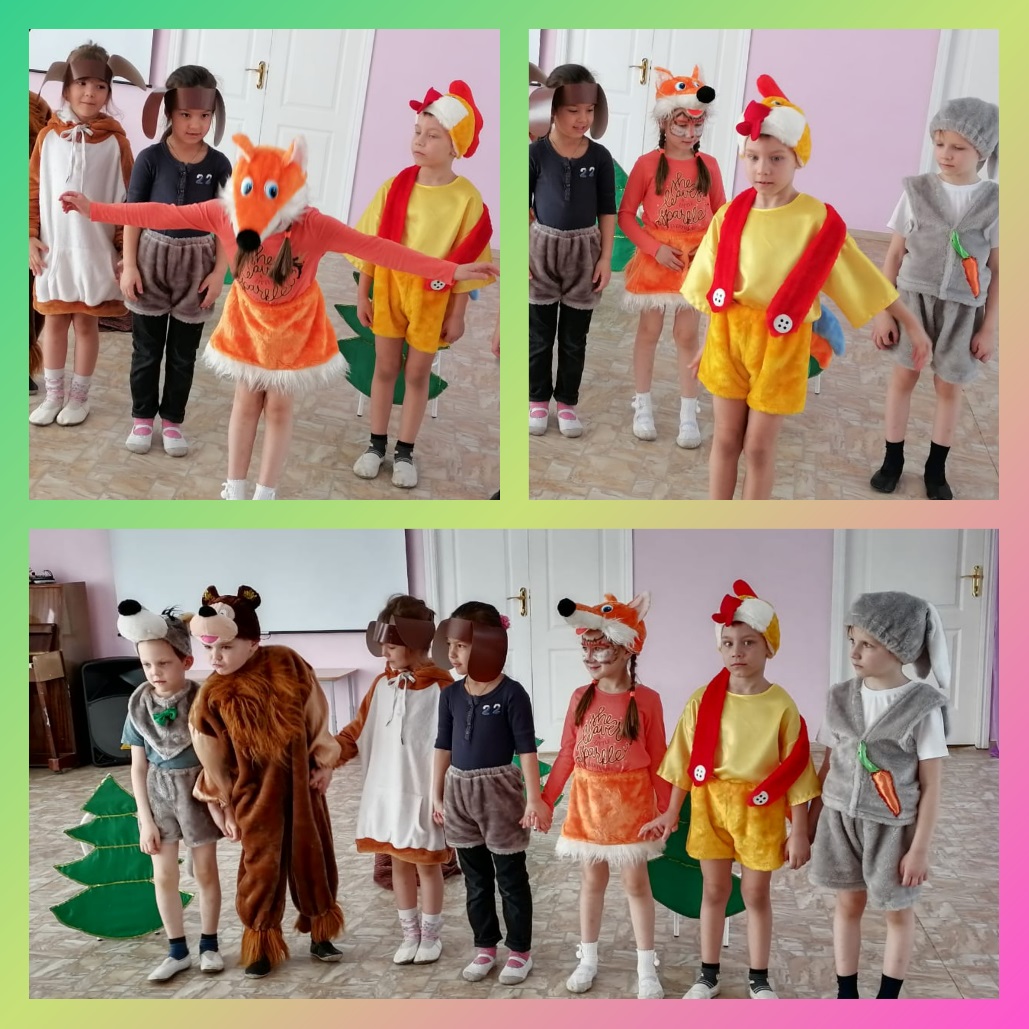 Воспитатели, приобщая детей и родителей к театрализованной деятельности,
решали многие педагогические задачи, касающиеся формирования 
художественно-эстетического воспитания у детей, прививая устойчивый 
интерес к родной культуре, литературе, театруПодготовительная к школе группа – показала инсценировку«Заяц портной»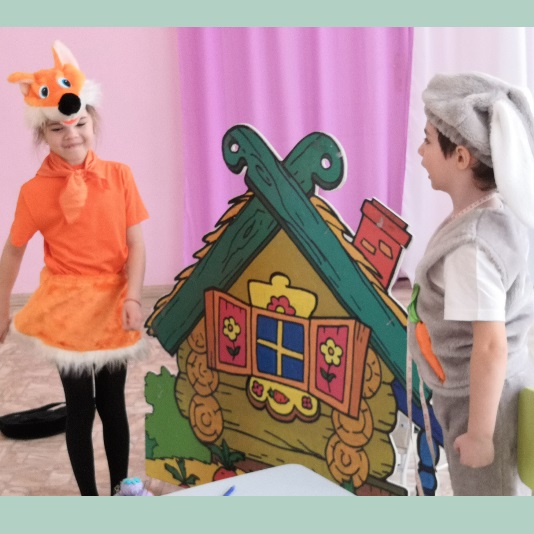 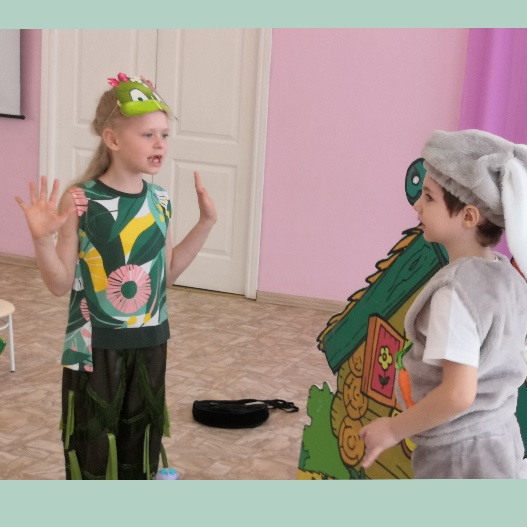 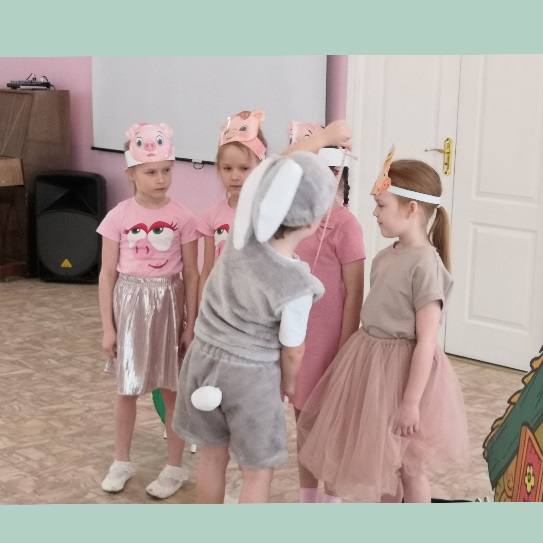 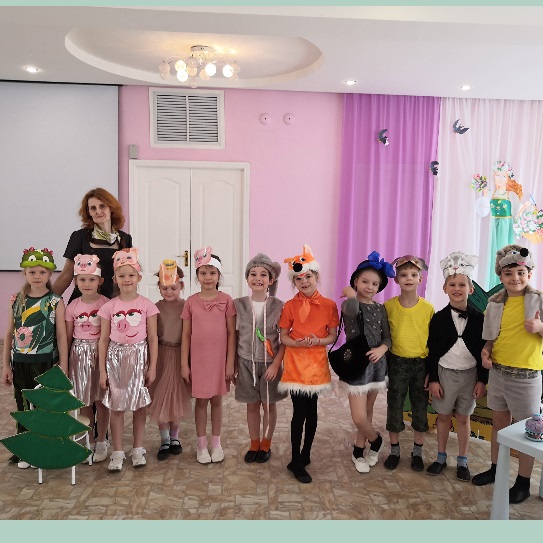 
Таким образом, театральная неделя в детском саду, способствует развитию эмоциональной, выразительной речи детей, способности свободно и раскрепощено держаться при выступлении перед взрослыми и сверстниками, учит детей быть творческими личностями, способными к восприятию новизны, умению импровизировать.